SEGÍTSÉG A REPÜLŐJEGY FOGLALÁSÁHOZLÉPÉS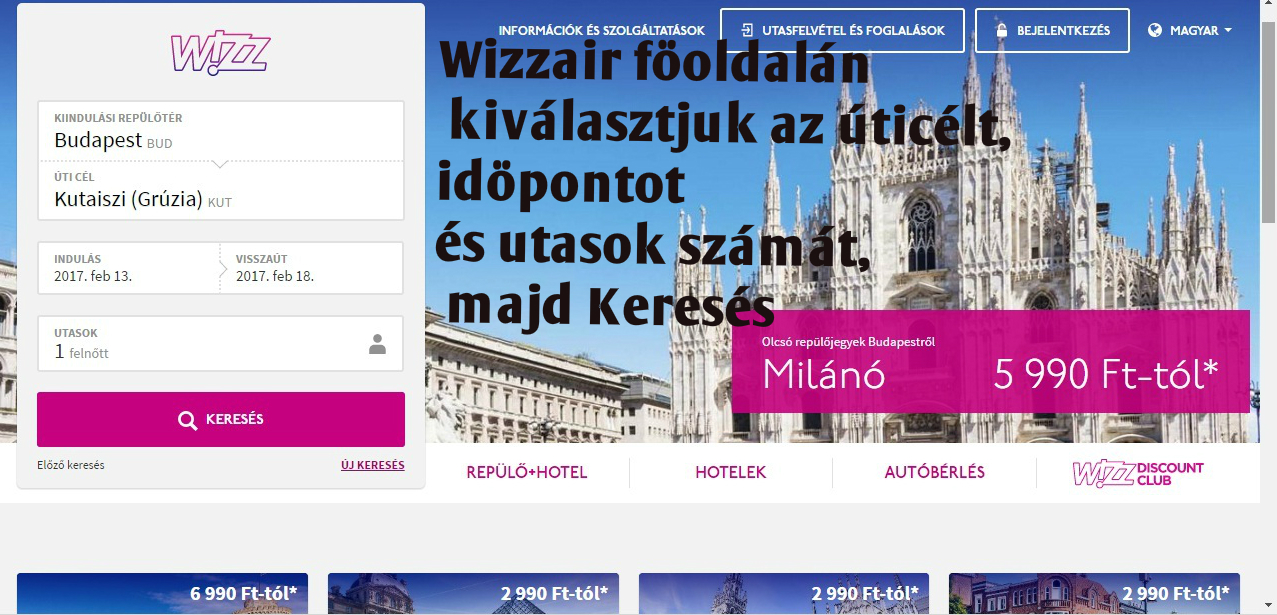 LÉPÉS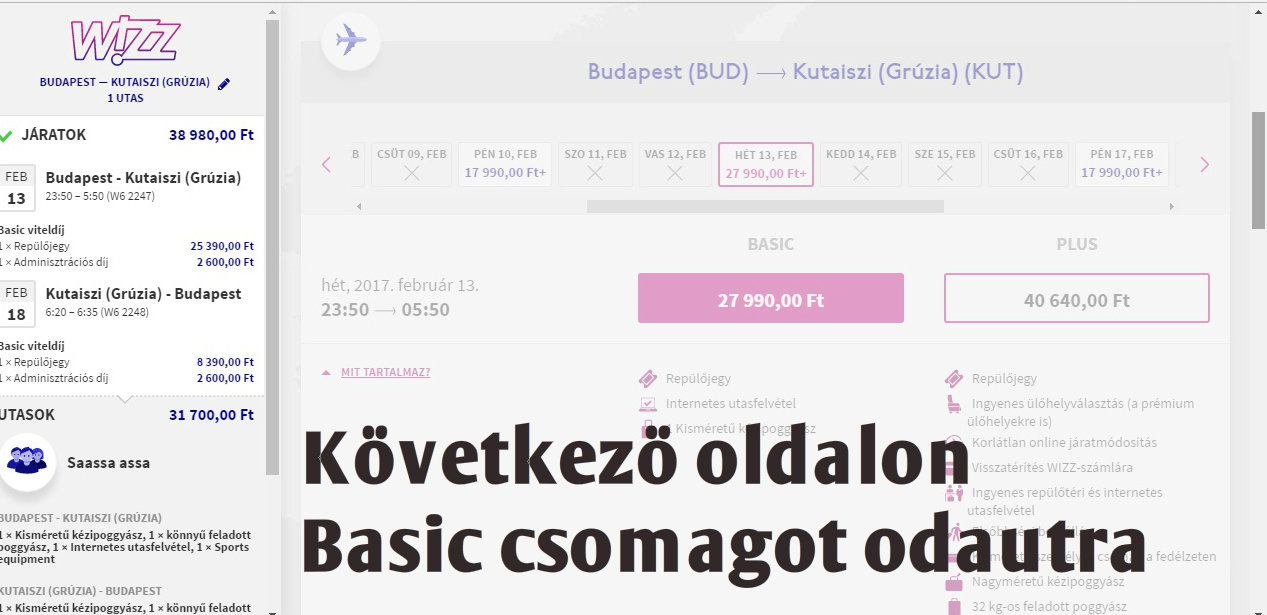 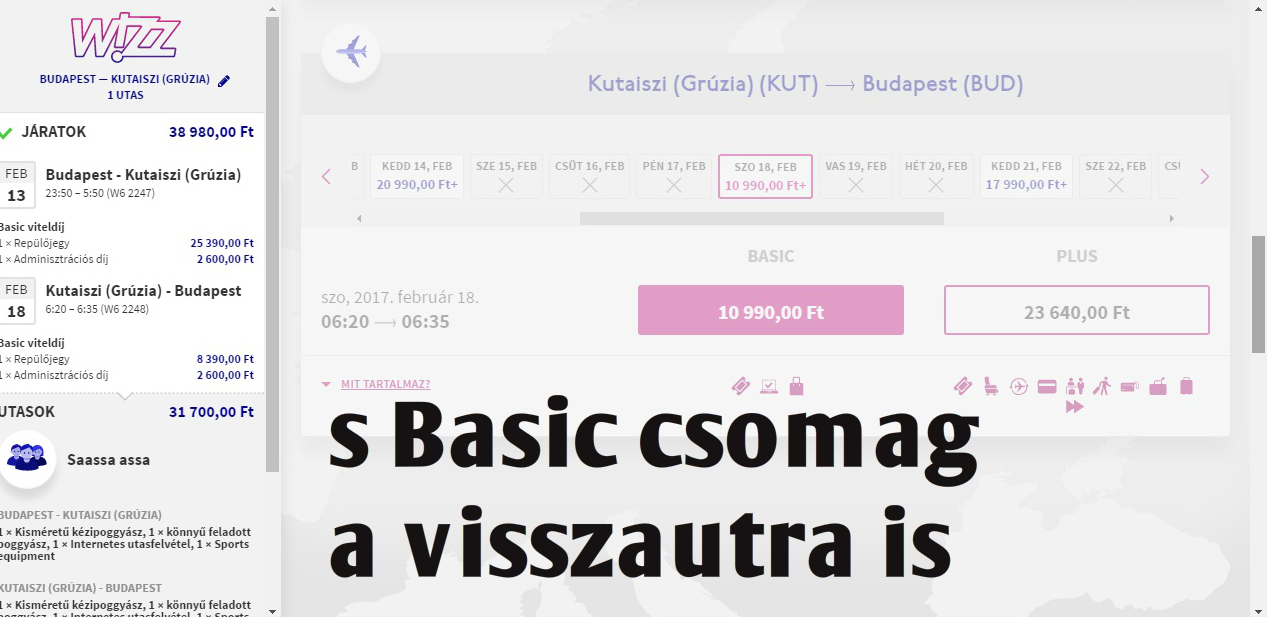 LÉPÉS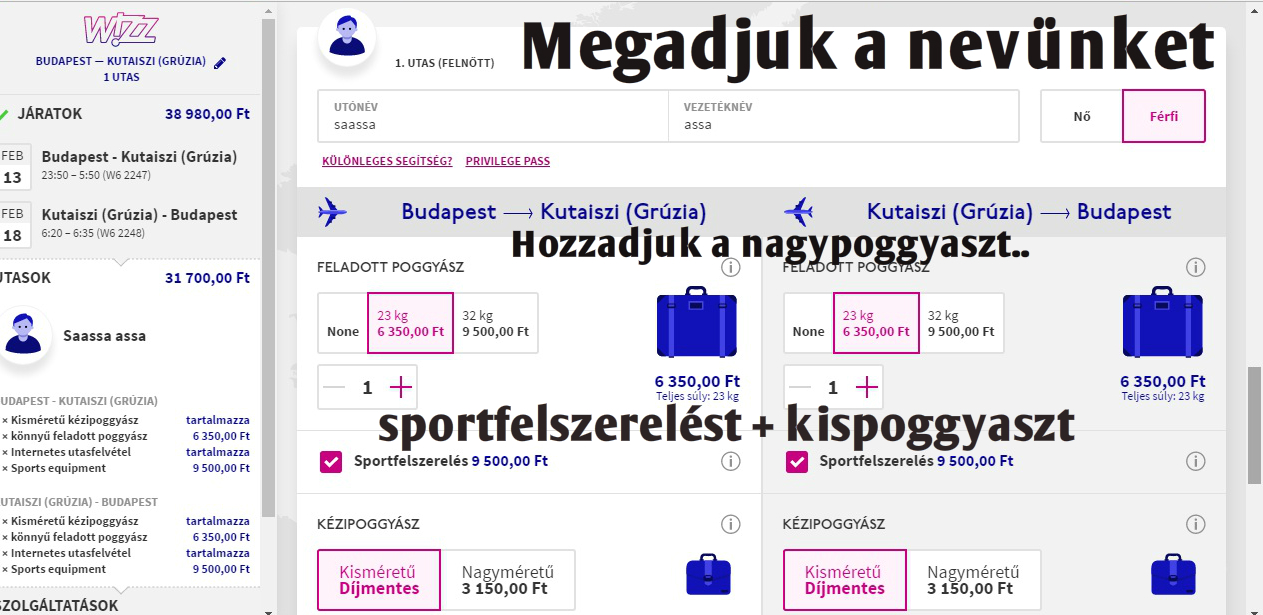 LÉPÉS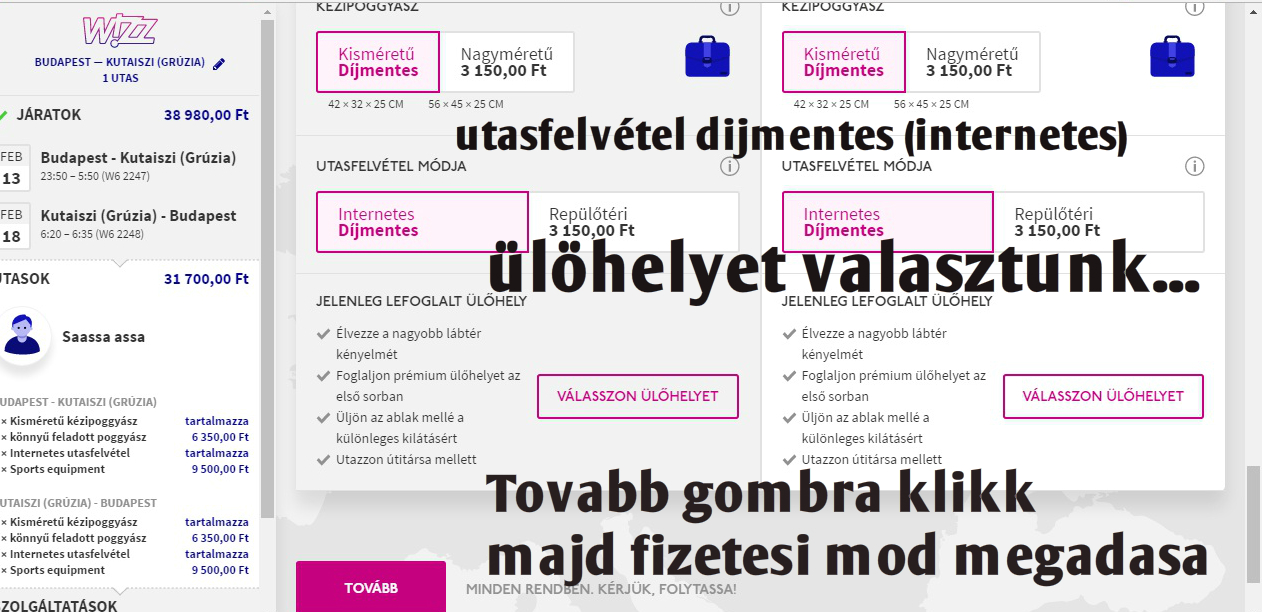 